Szakdolgozat feladatkiírás  (BSc)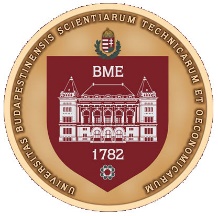 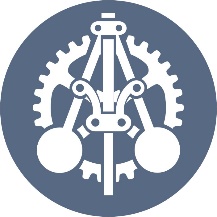 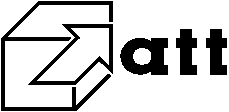 Budapesti Műszaki és Gazdaságtudományi EgyetemGépészmérnöki KarAnyagtudomány és Technológia TanszékMT épület  www.att.bme.huAZONOSÍTÁSNév:Családnév Utónév1 Utónév2Név:Családnév Utónév1 Utónév2Név:Családnév Utónév1 Utónév2Név:Családnév Utónév1 Utónév2Név:Családnév Utónév1 Utónév2Azonosító: ABC123AZONOSÍTÁSKépzéskód:Képzéskód:2N-AG0Specializáció kódja:Feladatkiírás azonosítója: Feladatkiírás azonosítója: AZONOSÍTÁSSzak:gépészmérnöki alapképzési szakgépészmérnöki alapképzési szak2N-AG0-ATSZD 2015/xxSZD 2015/xxAZONOSÍTÁSSzakdolgozatot kiadó tanszék:Anyagtudomány és Technológia TanszékSzakdolgozatot kiadó tanszék:Anyagtudomány és Technológia TanszékSzakdolgozatot kiadó tanszék:Anyagtudomány és Technológia TanszékZáróvizsgát szervező tanszék:Anyagtudomány és Technológia TanszékZáróvizsgát szervező tanszék:Anyagtudomány és Technológia TanszékZáróvizsgát szervező tanszék:Anyagtudomány és Technológia TanszékAZONOSÍTÁSTémavezető:Témavezető:Témavezető Neve, NEPTUN kódja, beosztása (e-mail, telefon)Témavezető Neve, NEPTUN kódja, beosztása (e-mail, telefon)Témavezető Neve, NEPTUN kódja, beosztása (e-mail, telefon)Témavezető Neve, NEPTUN kódja, beosztása (e-mail, telefon)FELADATCímA szakdolgozat feladat max kétsoros címemásodik sorFELADATTitleTitle title (max two lines)FELADATRészletes feladatokA részletes feladatok 4..6 pontban felsorolva. Kötelező feladatelemeka kapcsolódó szakirodalomi források felmérése és elemzése
… feladatrész
… feladatrész
… feladatrész
… feladatrész
gazdasági/megvalósíthatósági/környezetvédelmi stb. átfogó/összefoglaló értékelésA túloldalon folytatódik.FELADATHelyA szakdolgozat készítés helye:	Vállalat/üzem megnevezése	vállalat üzem/címeKonzulens: Konzulens Neve, beosztása (e-mai címe, tel. száma)Záróvizsga1. záróvizsga tárgy(csoport)2. záróvizsga tárgy(csoport)3. záróvizsga tárgy(csoport)ZáróvizsgaAnyagszerkezettan és anyagvizsgálatPolimerek anyagszerkezettana és technológiájaAnyagtechnológiák tárgycsoport:ZáróvizsgaBMEGEMTAGK1 (6 kr)BMEGEPTAG0P (6 kr)BMEGEXXAYY1 (n kr) &BMEGEXXAYY1 (m kr)HitelesítésFeladat kiadása:2015. február9.2015. február9.Beadási határidő:Beadási határidő:2015. május 15.HitelesítésÖsszeállította:Összeállította:Ellenőrizte:Ellenőrizte:Jóváhagyta:Jóváhagyta:Hitelesítés…………………………………………………témavezető…………………………………………………témavezetőPH.…………………………………………………tanszékvezető/tanszékvezető-h.PH.…………………………………………………tanszékvezető/tanszékvezető-h.PH.…………………………………………………dékán/dekánhelyettesPH.…………………………………………………dékán/dekánhelyettesHitelesítésAlulírott, a feladatkiírás átvételével egyúttal kijelentem, hogy a Szakdolgozat készítés c. tantárgy előkövetelményeit maradéktalanul teljesítettem. Ellenkező esetben tudomásul veszem, hogy a jelen feladatkiírás és a tárgy felvétele érvényét veszti. Budapest, 2015. február9.	………………………………………………………..			hallgatóAlulírott, a feladatkiírás átvételével egyúttal kijelentem, hogy a Szakdolgozat készítés c. tantárgy előkövetelményeit maradéktalanul teljesítettem. Ellenkező esetben tudomásul veszem, hogy a jelen feladatkiírás és a tárgy felvétele érvényét veszti. Budapest, 2015. február9.	………………………………………………………..			hallgatóAlulírott, a feladatkiírás átvételével egyúttal kijelentem, hogy a Szakdolgozat készítés c. tantárgy előkövetelményeit maradéktalanul teljesítettem. Ellenkező esetben tudomásul veszem, hogy a jelen feladatkiírás és a tárgy felvétele érvényét veszti. Budapest, 2015. február9.	………………………………………………………..			hallgatóAlulírott, a feladatkiírás átvételével egyúttal kijelentem, hogy a Szakdolgozat készítés c. tantárgy előkövetelményeit maradéktalanul teljesítettem. Ellenkező esetben tudomásul veszem, hogy a jelen feladatkiírás és a tárgy felvétele érvényét veszti. Budapest, 2015. február9.	………………………………………………………..			hallgatóAlulírott, a feladatkiírás átvételével egyúttal kijelentem, hogy a Szakdolgozat készítés c. tantárgy előkövetelményeit maradéktalanul teljesítettem. Ellenkező esetben tudomásul veszem, hogy a jelen feladatkiírás és a tárgy felvétele érvényét veszti. Budapest, 2015. február9.	………………………………………………………..			hallgatóAlulírott, a feladatkiírás átvételével egyúttal kijelentem, hogy a Szakdolgozat készítés c. tantárgy előkövetelményeit maradéktalanul teljesítettem. Ellenkező esetben tudomásul veszem, hogy a jelen feladatkiírás és a tárgy felvétele érvényét veszti. Budapest, 2015. február9.	………………………………………………………..			hallgatóFELADAT RÉSZLETEÉSE (folytatás)CímA szakdolgozat feladat max kétsoros címemásodik sorFELADAT RÉSZLETEÉSE (folytatás)Részletes feladatok